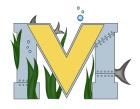 			PROJECT #1 PROPOSALName(s):  Carmen AlvarezProject: HOLOGRAM Part A:  Brainstorming...describe your project idea(s)My project idea consist in create a hologram and understand how it work.List your learning objectiveslearn the function of the holograms and learn how create one with hands and how create my own hologram State the goal(s) of your projectI want to create one which work correctly and also, if i can, create a custom hologram videoPart B:  Electronic Resources…List active hyperlinks to any relevant online resourceshttps://science.howstuffworks.com/hologram.htmhttps://educar.doncomos.com/como-hacer-un-hologramahttp://desarrollandoamerica.org/tecnologia/hologramas-3d-caseros-smartphone.html\Part C:  Planning…Materials list [NOTE: if we do not have it, include link to purchase from Amazon.ca]-a Smartphone -The box of a CD -Adhesive tape- Scissors- Glue -A pen  -A ruler -Graph paper -cutter, -silicone gunDesigns…Include any sketches/pictures and/or links to videos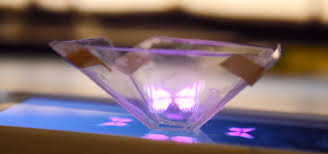                          - 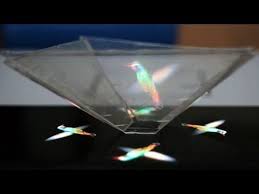 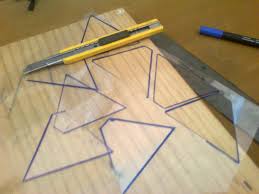 